Домашнее задание по сольфеджио для 4 ДОП от 14.10.2221.10.22 - контрольная работа28.10.22 - устная контрольная работаПодготовка к контрольной работе.На контрольной работе будет одно письменное задание и исполнение номеров из Фридкина наизусть. Построить D7 с обращениями и разрешениями в тональности. Калмыков и Фридкин "Сольфеджио. Одноголосие"Петь и играть мелодию наизусть! 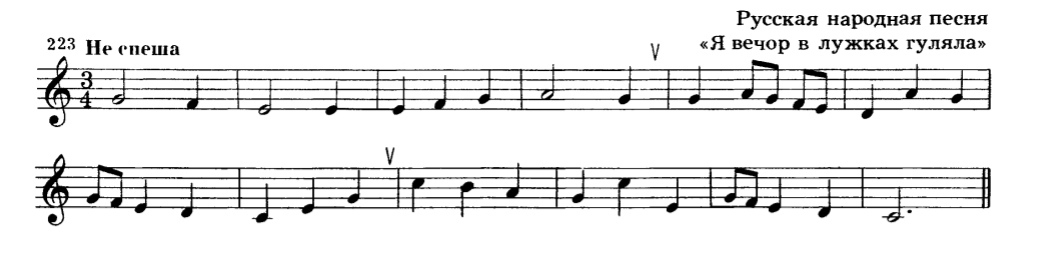 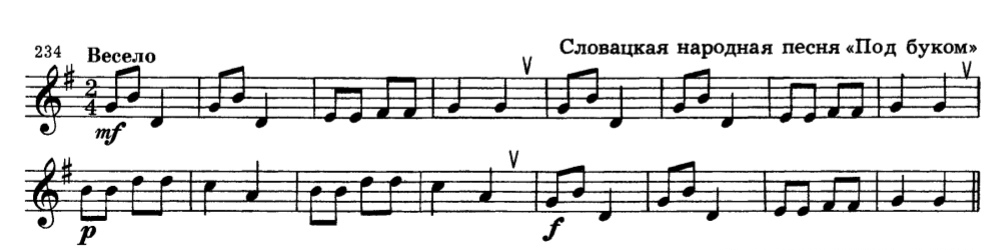 